Obec Kravaře, Náměstí 166, 471 03 Kravaře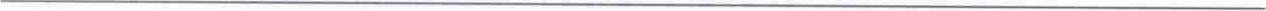 Záměr Obce Kravaře:V souladu s ustanovením § 39 odst. 1 zák. 128/2000 Sb., se záměr obce prodat, pronajmout, směnit nemovitý majetek musí v obci zveřejnit po dobu nejméně 15 dnů, aby se k němu mohli zájemci vyjádřit a předložit své nabídky:Prodej, pronájem, směna pozemků l.  Pronájem pozemků p.č. 1252,1257 a 1258 v k.ú. Kravaře v Č.za Obec Kravaře — Robert LůžekVyvěšeno dne: 16.5.2023	Sňato dne :